Publicado en Madrid el 17/05/2024 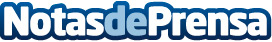 Gran éxito en la inauguración del Autocine Madrid con su espectacular nuevo espacio estilo MiamiAutocine Madrid vivió, el pasado martes 14 de mayo, un evento inolvidable con la gran inauguración de su nuevo espacio inspirado en Miami. Desde el 15 de mayo, este oasis urbano ya está abierto al público para disfrutar de una experiencia veraniega que evoca las cálidas playas de Florida. Bajo el liderazgo de Tamara Istambul y Cristina Porta, Autocine Madrid continúa reinventándose y consolidándose como un referente en el sector del ocio y entretenimientoDatos de contacto:Autocine MadridAutocine Madrid690354106Nota de prensa publicada en: https://www.notasdeprensa.es/gran-exito-en-la-inauguracion-del-autocine Categorias: Cine Madrid Entretenimiento Eventos Ocio para niños http://www.notasdeprensa.es